          《在线课堂》学习单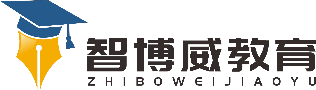 班级：                姓名：                 单元数学3年级上册第3单元《测量》课题用列表法解决问题温故知新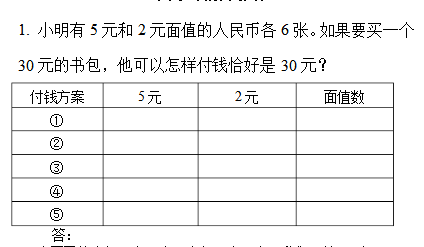 自主攀登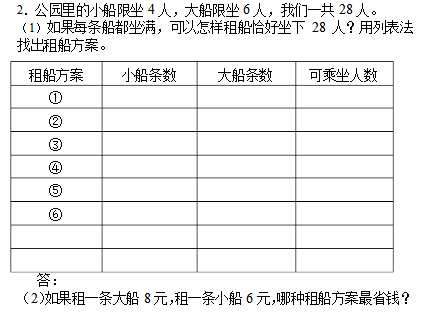 稳中有升如果租一条大船8元，租一条小船6元，哪个租船方案最省钱？说句心里话